المهارات الاساسية والفاقد التعليمي (تعزيز وتحسين + معالجة)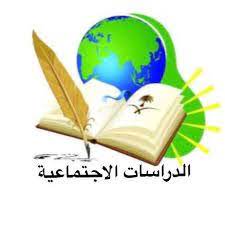 مفهوم الفاقد التعليمي:هو مصطلح يطلق على الفجوة التي حدثت في التعلم وماتم فقدانه او خسارته في تعلم الطالب والطالبة من معرفة ومهارات تعليمية وبالتالي عدم تحقق النتائج التعليمية التي كان مخطط لها .اسباب الفاقد التعليمي:اسباب متعلقة بالطالب والطالبة: ومنها ضعف الدافعية والرغبة في التعلم وكثرة الغياب وعدم الانضباط والاستهتار وعدم الوعي بأهمية التعليم وقيمته أسباب متعلقة بالأسرة: ومنها عدم التواصل مع المدرسة وضعف المتابعة وقلة الوعي بأهمية التعليم والجهل والامية لدى الوالدين.أسباب متعلقة بالمدرسة او النظام التعليمي: ومنها تدني الجودة التعليمية وضعف الامكانيات وعدم التنوع بأساليب التدريس والجاذبية والبيئة الغير المناسبة لبعض المدارس وتشتت البرامج والمناشط المصاحبة.أسباب متعلقة بأمور أخرى مثل الاوبئة والامراض والكوارث لا سمح الله مثل جائحة كورونا آلية تنفيذ الفاقد التعليمي:دراسة تحليل النتائج للاختبارات التي تم تنفيذها الفصل الماضي حصر المهارات الاساسية التي لوحظ عدم اتقان الطلاب لها حصر اسماء الطلاب والطالبات المتدني مستواهم وعدم اتقانهم للمهارات التي تم حصرها اعداد برنامج علاجي للمعالجة يشمل:اوراق عمل وملزمات ومراجعة وملفات انجاز          استغلال حصص الاحتياط والنشاط للمتابعة استغلال منصة مدرستي في تنفيذ المهام والتكاليف أجراء اختبارات قبلية لتشخيص الواقع ودراسته بشكل صحيح تنفيذ البرنامج العلاجي ومتابعته ووضع خطة زمنية واضحة والالتزام بها تنفيذ الاختبار البعدي لقياس مدى نجاح البرنامج العلاجي وتحقيق اهدافه بيان بحصر الطلاب المتدني مستواهم من واقع تحليل النتائج:البرنامج العلاجي:بيان بدرجات الطلاب:ملاحظة هامة جدا:الطلاب المتميزين والحاصلين على درجات عالية حسب تحليل النتائج للاختبارات لا يطبق عليهم الفاقد التعليمي ومهم جدا تكريمهم والاشادة بهم وذلك لتعزيز النجاح والاستمرار في التميز والابداعإعداد: محمد علي القرني 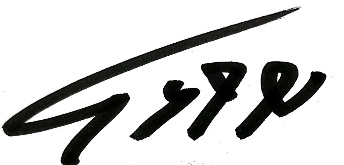 المملكة العربية السعودية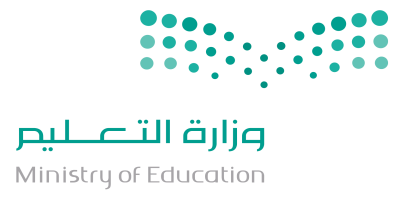 وزارة التعليمإدارة تعليم القنفذة     مكتب التعليم بالعرضية الشمالية  متوسطة زيد بن الخطاب بالسر المهارات الاساسية والفاقد التعليميالفصل الدراسي الثالث 1444هـالمعلم المدرسة المرحلة المديرالمشرفمحمد علي القرني زيد بن الخطاب  المتوسطة  علي حجر المنتشري محمد علي آل معدي القرني الصفالاول المتوسطالثاني المتوسطالثالث المتوسطالفصل المستهدف بالبرنامج العلاجي والفاقد التعليميالمهارات الاساسية الفصل الدراسي الثانيالمهارات الاساسية الفصل الدراسي الثانيالمهارات الاساسية الفصل الدراسي الثانيزمن تنفيذ البرنامج العلاجيالفصل الثالثالفصل الثالثالفصل الثالثالمهارات الاساسية للمرحلة المتوسطة ( الدراسات الاجتماعية ) الفصل الثانيالمهارات الاساسية للمرحلة المتوسطة ( الدراسات الاجتماعية ) الفصل الثانيالمهارات الاساسية للمرحلة المتوسطة ( الدراسات الاجتماعية ) الفصل الثانيالاول المتوسطالثاني المتوسطالثالث المتوسطتحديد موقع شبة الجزيرة العربيةان يعرف الطالب طبقات الغلاف الجوي ان يعرف الطالب مفهوم التنمية ومجالاتهاوصف الحالة السياسية والدينية والاجتماعية والاقتصادية في شبة الجزيرة العربية قبل الاسلامان يقارن الطالب بين الطقس والمناخ السلامة ومجالاتهاحياة النبي قبل البعثةان يحدد الطالب انواع الصخور ان يعرف الانظمة في وطنيبدء نزول الوحي والدعوة و موقف قريش من الدعوةالتعرف على جغرافية دول مجلس التعاون الخليجي ان يفرق ويحدد سلطات الدولةالهجرة الى المدينة و اهم غزوات النبيان يقدم ملخصا عن سكان دول مجلس التعاون الخليجي اسس المملكة العربية السعوديةالتعرف على شمائل النبي و تلخيص حجة الوداعيحدد اهم العوامل المؤثرة في مناخ دول مجلس التعاون الخليجيان يعرف المقصود بالهوية الوطنية ومقومتها ومهدداتهاان يعرف فضل الخلفاء الراشدينالتفريق بين النظام واللائحة ان يقدر الطالب اهمية ذكرى اليوم الوطنيان يقدر جهود الخلفاء في نشر الاسلامتصنيف الانظمة وفوائدها ومجالاتها ان يعرف الطالب يوم التأسيسالصف الاول المتوسطالصف الثاني المتوسطالصف الثالث المتوسطيشمل التالي :يشمل التالي :يشمل التالي :اشعار ادارة المدرسة والموجه التواصل مع ولي الامر النقاش والحوار مع الطلاب ملزمات ومراجعات واجبات صفية والكترونية اختبارات صفية والكترونية اوراق عمل شروحات قنوات عين التعليمية منصة مدرستي ويتم تنفيذ ما سبق من خلال :ويتم تنفيذ ما سبق من خلال :ويتم تنفيذ ما سبق من خلال :القاعة الصفيةحصص الاحتياطحصص النشاطروابط تعليمية الكترونيةرسائل مجموعات الواتس ان وجدتواصل شفهي داخل الحصصروابط اختبارات الكترونية من خلال منصة مدرستي ( فورمز ) ( اختبارات قبلية )الاول المتوسطhttps://docs.google.com/forms/d/e/1FAIpQLSdY_IBKXJQJk7pxtVRTkHiglHc0pJLQKfRXJalE6ELsxTFlVg/viewform?usp=pp_urlالثاني المتوسط https://docs.google.com/forms/d/e/1FAIpQLScK3TMMb3Xc3kqDEXRhlcNldo5gV8_GY3n--gYGzxAg8EyjKg/viewform?usp=pp_urlالثالث المتوسط https://docs.google.com/forms/d/e/1FAIpQLSdwgc2PIZ61qVsBZFhrlCv7FX8pzQxGy8j_z4raMJVGEZTfoQ/viewform?usp=pp_urlاسم الطالبدرجة الاختبار القبليالبرنامج العلاجي( يحتاج او لا يحتاج )درجة الاختبار البعديملاحظات